Demande d’intervention 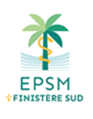 Réservée à l’usage des professionnels – emep@epsm-quimper.fr / 02.98.98.67.02Equipe Mobile et d’Etayage en Psychiatrie -EMEPPôle 5Public : toute personne, présentant des troubles psychiatriques installés, à partir de 18 ans et jusqu’à 69 ans, en situation perçue complexe au domicile Mail 